Reklamációs űrlap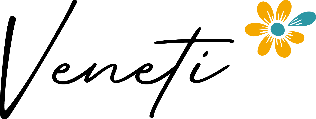 Az Ön elérhetőségei
Reklamált áru:
Kérjük, másolja le az adatokat a szállítólevélről vagy a számláról. Ha egynél több terméket igényel, a kódokat és a neveket vesszővel válassza el egymástól.
Észlelt hiba:A reklamáció kezelésének preferált módja:
Jelölje a kiválasztott módszert "X"-szel.
Keresztnév és vezetéknév / cég:Cégjegyzékszám (csak cégeknél):Cím:Telefon:E-mail:Termék cikkszáma:Termék neve:Megrendelés száma:alkatrészek cseréjea hiba ingyenes eltávolításaúj áru szállításakedvezményBankszámlaszám kedvezmény vagy visszatérítés esetén:Bankszámlaszám kedvezmény vagy visszatérítés esetén:Bankszámlaszám kedvezmény vagy visszatérítés esetén:Bankszámlaszám kedvezmény vagy visszatérítés esetén:Bankszámlaszám kedvezmény vagy visszatérítés esetén:IBAN:SWIFT:Dátum:  Aláírás:  